"Sme útvary veselé, každý máme iné tvary, hranaté, špicaté, okrúhle, pomenuj nás hneď správne.“ Pohrajte sa s tvarmi. Vysvetlite deťom, aký je rozdiel medzi kruhom a guľou.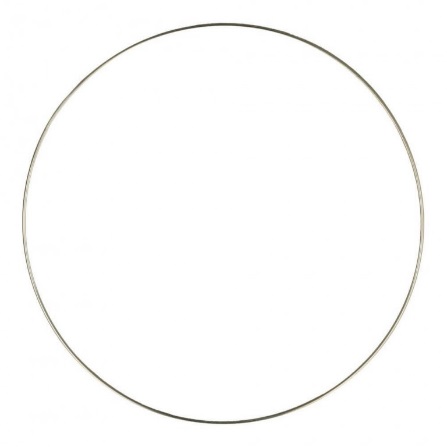 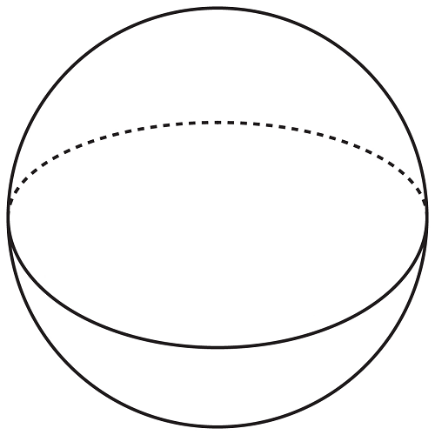 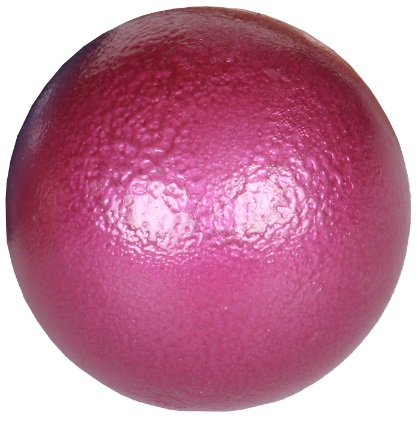                       Kruh                                              guľa                                              guľaRozdiel medzi štvorcom  a kockou.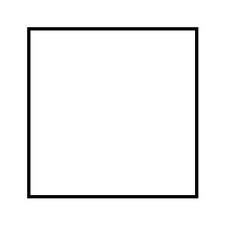 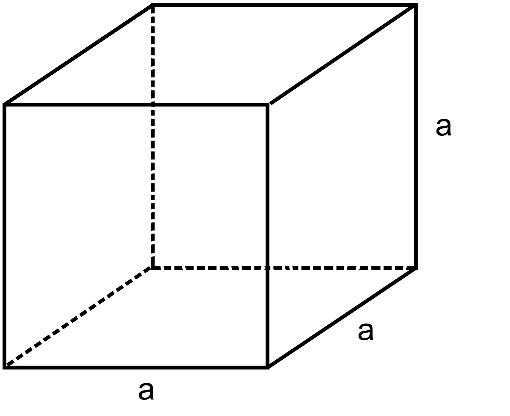              Štvorec                                                                     kocka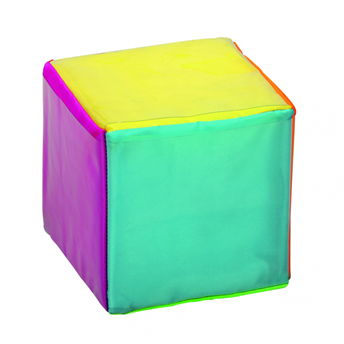 Trojuholník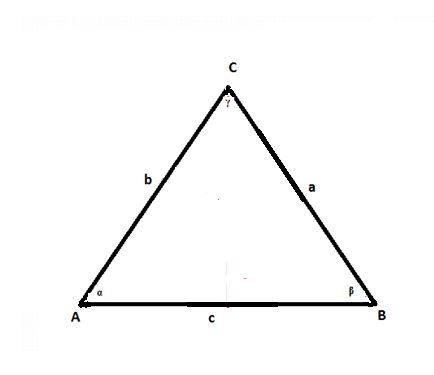 Obdĺžnik a kváder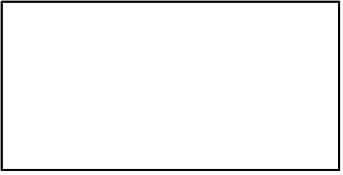 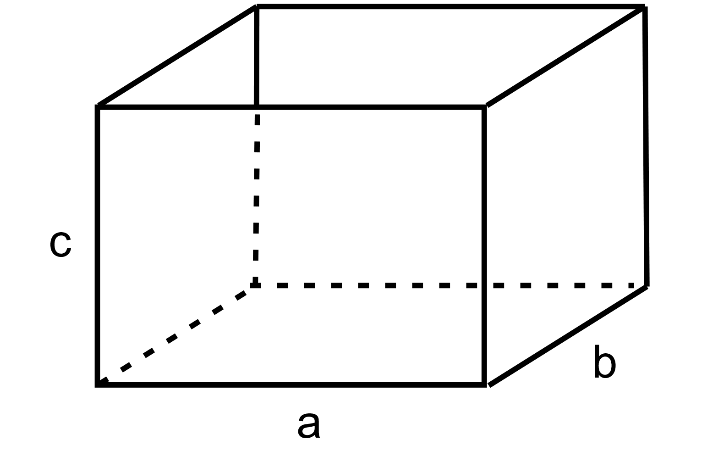      Obdĺžnik                                                                                    kváder                                     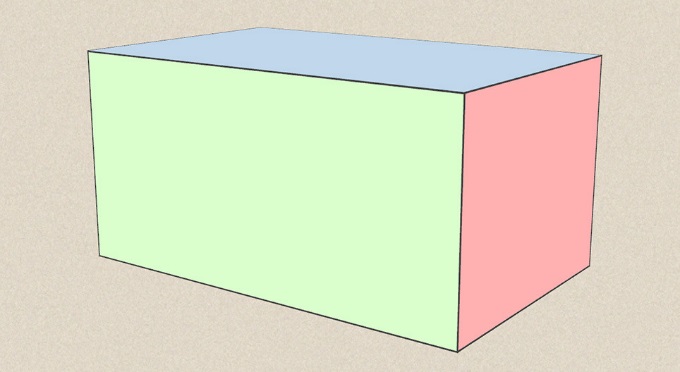                                                                                                     KváderKužeľ 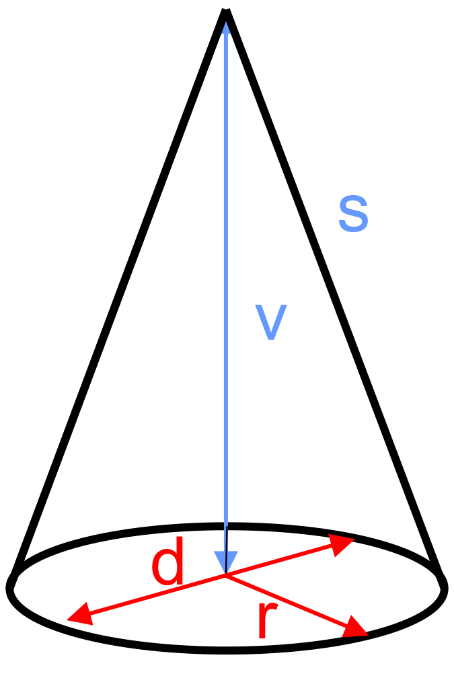 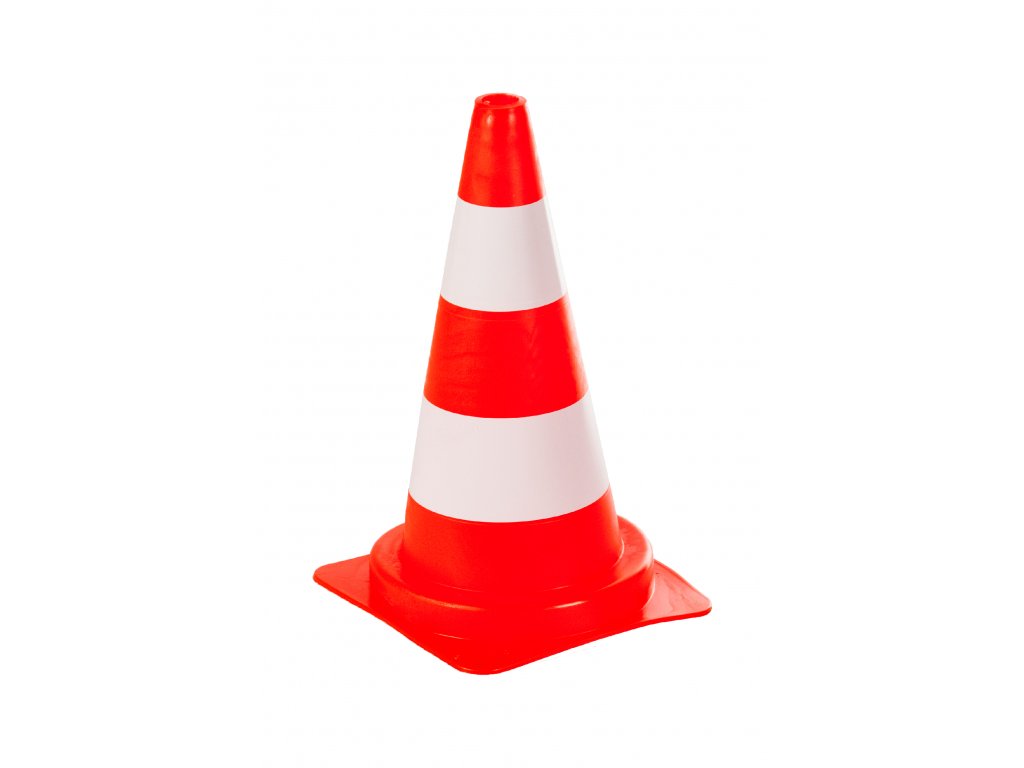 Valec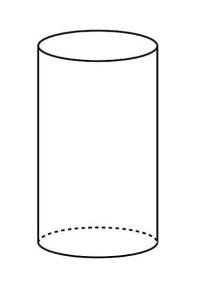 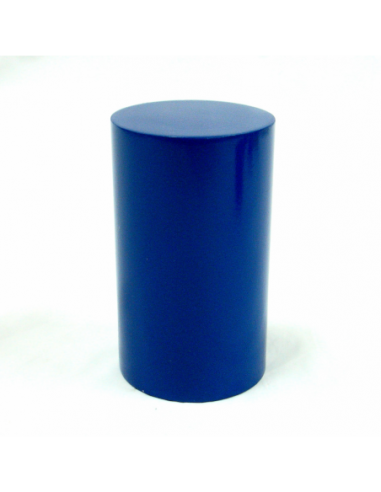 Ihlan 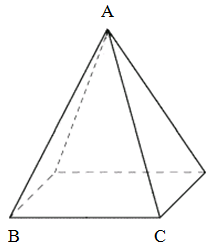 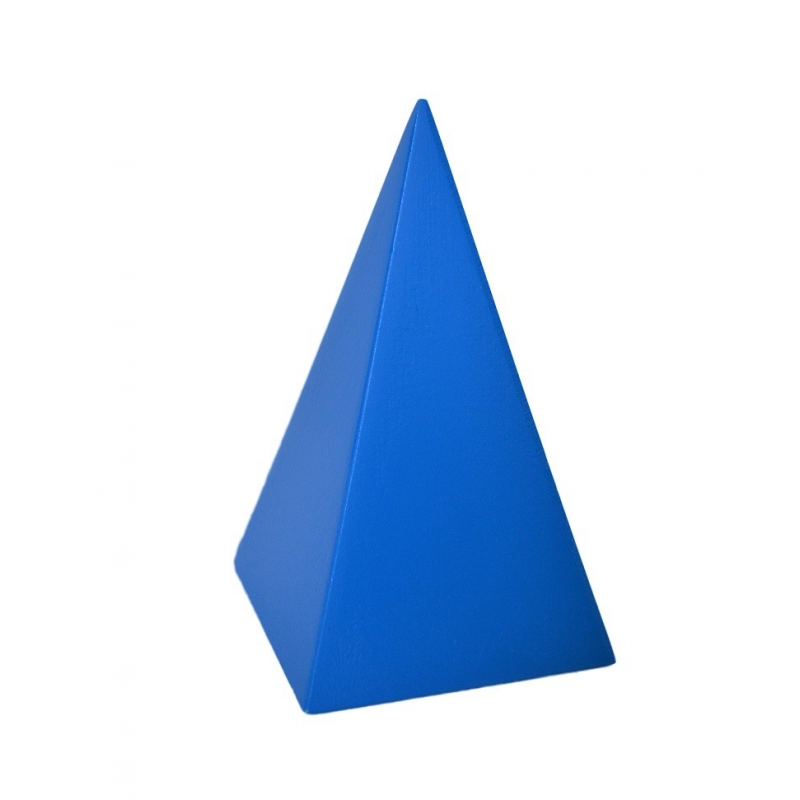 Kosoštvorec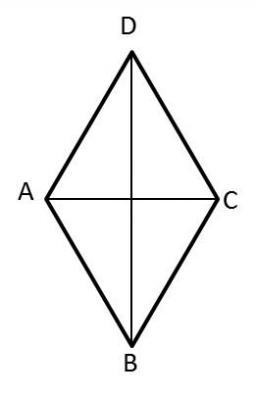 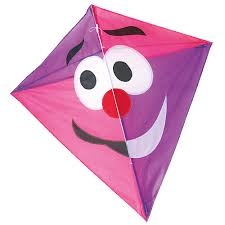 Ovál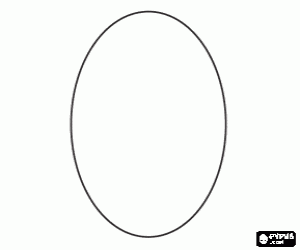 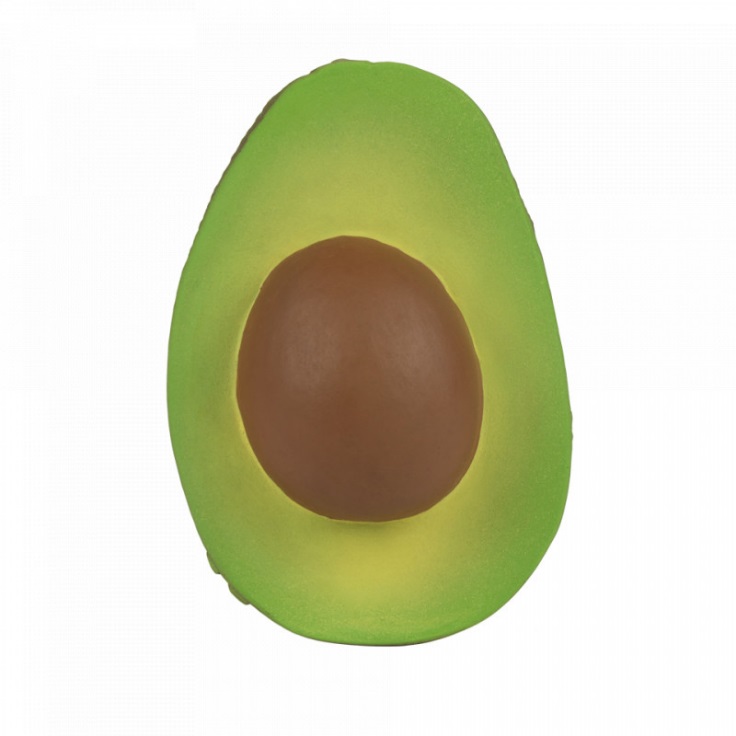 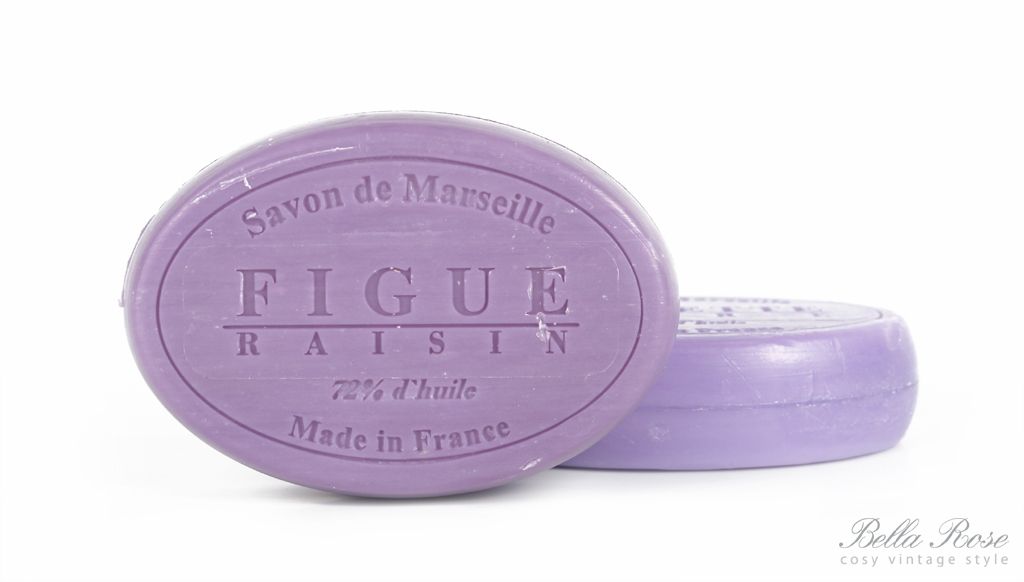                                   mydlo